INGREDIENTS Peelings from 8 large apples3 Tbs		Granulated sugar1 tsp		CinnamonDIRECTIONS Preheat oven to 300 F.Cover a baking sheet with parchment paper. Spread the apple peels on the parchment.Mix the sugar and cinnamon together and sprinkle over the peels.Toss the peels until covered with sugar mixture.Bake the peels for 15 minutes.  With tongs, toss the peels.  Continue baking for 15 minutes or until crisp.Remove from oven and let cool.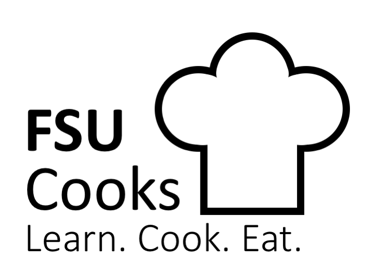 